中國文化大學教育部高教深耕計畫計畫成果紀錄表子計畫B3-1 應用數位科技資訊，形塑FinTech 專業人才B3-1 應用數位科技資訊，形塑FinTech 專業人才B3-1 應用數位科技資訊，形塑FinTech 專業人才具體作法透過專題演講帶給在校生更多實務經驗透過專題演講帶給在校生更多實務經驗透過專題演講帶給在校生更多實務經驗主題專題演講-洪海容 老師專題演講-洪海容 老師專題演講-洪海容 老師內容（活動內容簡述/執行成效）主辦單位：財金系活動日期：111/3/30  (周三)1300-1500活動地點：恩 102主 講 者：洪海容 老師–如何選擇畢業後的職業參與人數：26人（教師2人、學生24人、）內    容：近年來人工智慧蓬勃發展，許多銀行開始運用人臉和語音的生物辨識來驗證企業用戶、進行信用評估與風險預測以及網路入侵檢測等，雖然運用AI可以提高效率、創造新的商業模式及顧客價值，但對金融從業人員來說卻是個威脅，像是理財機器人更能快速地依照客戶不同的財務目標及需求，引導投資人進入不同的投資組合及資產管理計畫，這反而讓交易員及投資專家被取代。執行成效:鼓勵學生多元學習，不要就地設限，世界之大，保持著處處可學習態度。主辦單位：財金系活動日期：111/3/30  (周三)1300-1500活動地點：恩 102主 講 者：洪海容 老師–如何選擇畢業後的職業參與人數：26人（教師2人、學生24人、）內    容：近年來人工智慧蓬勃發展，許多銀行開始運用人臉和語音的生物辨識來驗證企業用戶、進行信用評估與風險預測以及網路入侵檢測等，雖然運用AI可以提高效率、創造新的商業模式及顧客價值，但對金融從業人員來說卻是個威脅，像是理財機器人更能快速地依照客戶不同的財務目標及需求，引導投資人進入不同的投資組合及資產管理計畫，這反而讓交易員及投資專家被取代。執行成效:鼓勵學生多元學習，不要就地設限，世界之大，保持著處處可學習態度。主辦單位：財金系活動日期：111/3/30  (周三)1300-1500活動地點：恩 102主 講 者：洪海容 老師–如何選擇畢業後的職業參與人數：26人（教師2人、學生24人、）內    容：近年來人工智慧蓬勃發展，許多銀行開始運用人臉和語音的生物辨識來驗證企業用戶、進行信用評估與風險預測以及網路入侵檢測等，雖然運用AI可以提高效率、創造新的商業模式及顧客價值，但對金融從業人員來說卻是個威脅，像是理財機器人更能快速地依照客戶不同的財務目標及需求，引導投資人進入不同的投資組合及資產管理計畫，這反而讓交易員及投資專家被取代。執行成效:鼓勵學生多元學習，不要就地設限，世界之大，保持著處處可學習態度。活動照片(檔案大小以不超過2M為限) 活動照片電子檔名稱(請用英數檔名)活動照片內容說明(每張20字內)活動照片內容說明(每張20字內)活動照片(檔案大小以不超過2M為限) 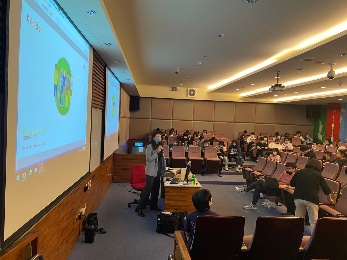 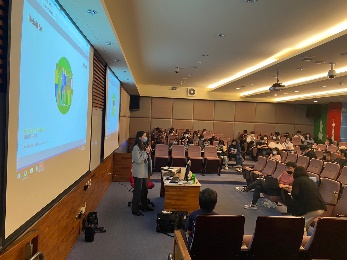 活動照片(檔案大小以不超過2M為限) 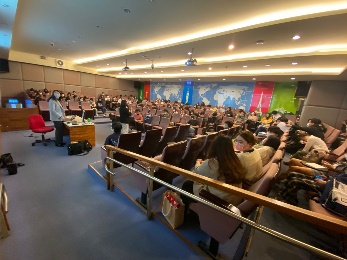 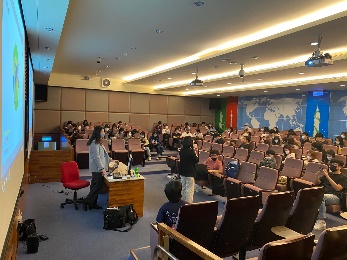 